Honors Precalculus					Name 								Circles Assignment1.  Write an equation in standard form for the circle that             is graphed below.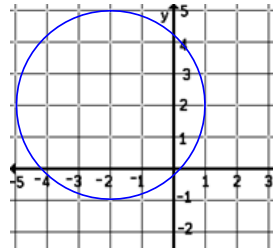 2.  Rewrite the equation of circle in standard form      (x – h)2 + (y – k)2 = r2.      3x2 + 3y2 – 24y – 27 = 03.  Rewrite the equation of circle in standard form.      5x2 + 5y2 + 20y – 10x = 204.  Sketch a graph and solve the system algebraically.       Give exact answers.       x2 + y2 = 4       x – 2y = 2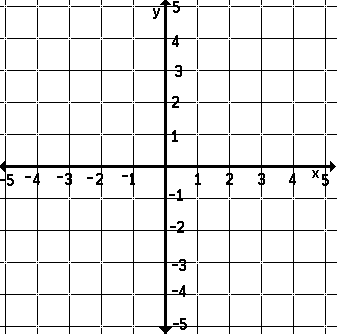 5.  Sketch a graph and solve the system algebraically.      Give exact answers.      x2 + y2 = 9      y = x2 – 26.  Sketch a graph and solve the system algebraically.      Give exact answers.      y = 1 + 2x – x2      y = 1 – x7.  Write an equation of the parabola with focus (-5, 3)       and vertex (-5, 6).  Graph the parabola.8.  Write an equation of the parabola with focus (2, -3)       and directrix x = 5.  Graph the parabola.